
Projekt współfinansowany w ramach programu Unii Europejskiej Erasmus+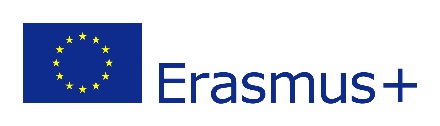 Harmonogram konkursów w LO nr XVII im. A. Osieckiej na rok szkolny 2016/2017w ramach projektu Erasmus+ “Maths and Science Adventure”Październik 2016Konkurs na logo projektu (termin nadsyłania prac: do 15.10.2016)Konkurs na „The Gallery of Famous Scientists” (termin nadsyłania prac: do 20.10.2016)Grudzień 2016Konkurs na esej „Where can studying Mathematics take you?” (termin nadsyłania prac: do 15.12.2016)Styczeń 2017Konkurs na „Mathematical Kaleidoscope” (termin nasyłania prac: do 20.01.2017). Aneta PopiołekKoordynator projektu